Early Head Start Report to the Public 2017-2018Explanation of Budgetary Expenditures 2017-2018Program Year September 1st, 2017 through August 31, 2018Budget Summary:Starpoint provides services for First Steps Early Head Start in Fremont County, Colorado for continued refunding for the period of September 1st, 2017 through August 31st, 2018. Per the intent to fund letter from ACF the base funds for First Steps EHS is $771,692. Training and Technical assistant funds available are $18,708. There is a cost of living increase at this time of $7,717. The goal of the organization is to maintain high quality, comprehensive services to children and families and ensure their health and safety. Personnel:$444,912 + Fringe $127,507= $572,419Supplies: $23,000Contractual: $0Local Travel: $3,725Other: $198,971Training and Technical Assistance: $18,708Number of Children Served: 129Number of Pregnant Women Served: 13Total Ongoing Federal EHS Funds Requested: $779,409Training & Technical Assistance: $18,708Total: $798,117.Total Non-federal Share: $ 199,530Service Options:Home-based services for 65 children, 46 weekly home visits per yr. for 1 ½ hrs. per visit, and 24 group socialization experiences offered two times per month for up to 2hrs.Center-based services for 10 childrenThe center is pen for 11.5 hours per day, 5 days per week for 252 days per year. The weekly requirement for this center-based program is at a minimum 28 hrs./wk. for 52 weeks to meet the required 1380 annual hours of planned class operations. Parents are able to design what services are needed to meet their family’s needs. The center-based option classrooms have two teachers and no more than eight children in the classroom. The teachers are required to have a minimum of an Infant and Toddler Credential Development Associate.  The program highly encourages and presently has staff with AA or BA Degrees. Diapers and wipes are provided for children in the center-based option program as required. Services to Pregnant Women:Pre-Natal and Post-Natal RN Visits:A registered Nurse visits mothers in their home, before and after they deliver their babies. The Nurse is also available for follow up visits in the home if requested by Home Visitors and parents. The Parents as Teachers curriculum is used and has specific information for pregnant women. We also use Florida State University’s Partners for a Healthy Baby Home-Visiting curriculum for expectant families. All 2017-2018 funds were expended. Inkind match requirements were met. Early Head Start continued quality center and home-based services. Comprehensive Reviews:The last EHS review was Leadership, Governance and Management systems on 6/23/16 which went well. An upcoming FA-1 review is scheduled for the week of 10/1/18.Reflective Supervision (RS):All Starpoint Childrens Home Visitation Services continues a positive practice of reflective supervision. Reflective supervision means stepping back from the immediate intense experience of hands on work and taking the time to wonder what the experience really means. Reflective supervision is not therapy. It is focused on experience, thoughts and feelings directly connected with the work we do. Staff well-being and quality of services go hand in hand. RS is focused on creating an environment where people do their best thinking. Coordinators and Managers who directly supervise individuals have been participating in bi-weekly Reflective practice and reflective supervision sessions. It continues to be a journey that we have been taking to help ourselves as critical thinkers so we can better support staff and the families we serve.“How You Are Is As Important As What Your Do” Jeree Pawl.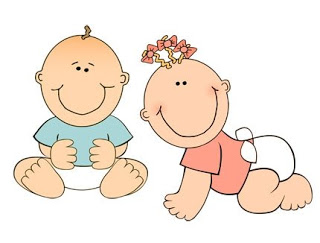 